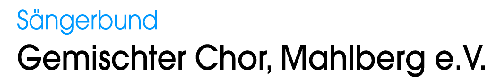 Beitrittserklärung	 „Gemischter Chor „Sängerbund“ Mahlberg e.V.Name, Vorname:  Straße, Nr.:PLZ. / Wohnort:Telefon:Geburtsdatum:			    		        Jahresbeitrag:  10 Euro		Eintrittsdatum:EinzugsermächtigungHiermit erlaube ich dem Gemischten Chor „Sängerbund“ Mahlberg e.V. jährlich den Betrag von 10,- €  von meinem Konto abzubuchen.BankverbindungKreditinstitut:					IBAN					BICDiese Einzugsermächtigung gilt bis auf Widerruf.(Ort, Datum)								(Unterschrift)Vorstandsteam:Geschäftsführer                      Geschäftsführer	                      Geschäftsf. Rechner               Geschäftsf. SchriftführerKarl-Heinz Stiefel		Dietmar Uhl                	Norbert Wickert		Anneliese StiefelBergstraße 25		Lindenstr. 14		Am Mühlbach 25		Bergstraße 25Telefon 07825/7183	Telefon 07825/7709	Telefon 07825/462135	Telefon 07825/7183akh.stiefel@gmail.com	dietmaruhl@hotmail.com	wickert@oken.de		akh.stiefel@gmail.comSteuer Nr. 10053/26154Bankverbindung:     Sparkasse Offenburg/Ortenau     IBAN: DE05 6645 0050 0070 0503 66     BIC  SOLADES10FG 